                                                           FORMATO PARA LA ELABORACIÓN 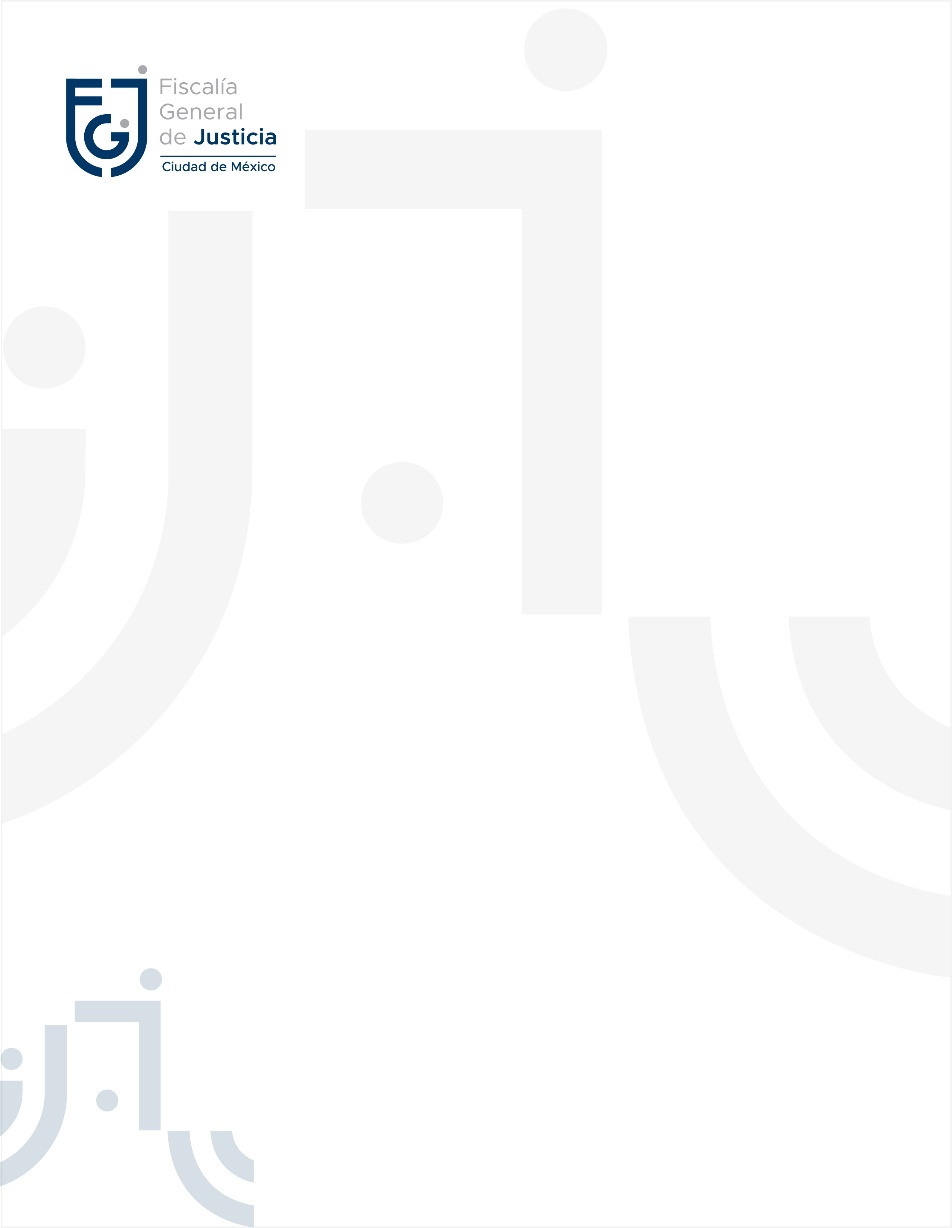 		                                                              DE DOCUMENTACIÓN                                                           FORMATO PARA LA ELABORACIÓN 		                                                              DE DOCUMENTACIÓN                                                           FORMATO PARA LA ELABORACIÓN 		                                                              DE DOCUMENTACIÓN(1)(   )SERVICIO SOCIAL(2)(   )PRÁCTICAS PROFESIONALES(  ) MODALIDAD HOMÓLOGACUÁL______________________TRÁMITE A REALIZAR:(   )CARTA DE ACEPTACIÓN(   )REEXP. CARTA DE ACEPTACIÓN(   )CARTA DE TÉRMINO(   )EXTENSIÓN DE PERÍODO(   )REEXP. DE C. DE TÉRMINO(   )CAMBIO DE ÁREA:_________________________________(   )CAMBIO DE TURNO A:_________________________TURNO:  (3)(4) CARRERA: _____________________________________________________________                 (   ) MATUTINO        (   ) VESPERTINO        (   ) ESPECIALINCORPORADA:   (   ) SEP    (   ) UNAM   (  ) IPN      (   ) MATUTINO        (   ) VESPERTINO        (   ) ESPECIALINCORPORADA:   (   ) SEP    (   ) UNAM   (  ) IPN      (5)TOTAL DE HORAS QUE DEBERÁ CUMPLIR O CUMPLIÓ: _________________ (5)TOTAL DE HORAS QUE DEBERÁ CUMPLIR O CUMPLIÓ: _________________ (5)TOTAL DE HORAS QUE DEBERÁ CUMPLIR O CUMPLIÓ: _________________ 